COMPARER DES NOMBRES DECIMAUX 1. Complète avec < ou >.3,589 … 3,213 			28,08 … 28,1		9,16 … 9,2 	3,14 … 1,34				19,9 … 19,312		13,3 … 15,34,17 … 4,82	 			1,4 … 1,4			68,03 … 68,242- Range les nombres suivants dans le tableau quand c’est possible5,36 		4,58		5,103 		5,78 		5,89		5,971 		5,025		6,21 	5,17		5,58 		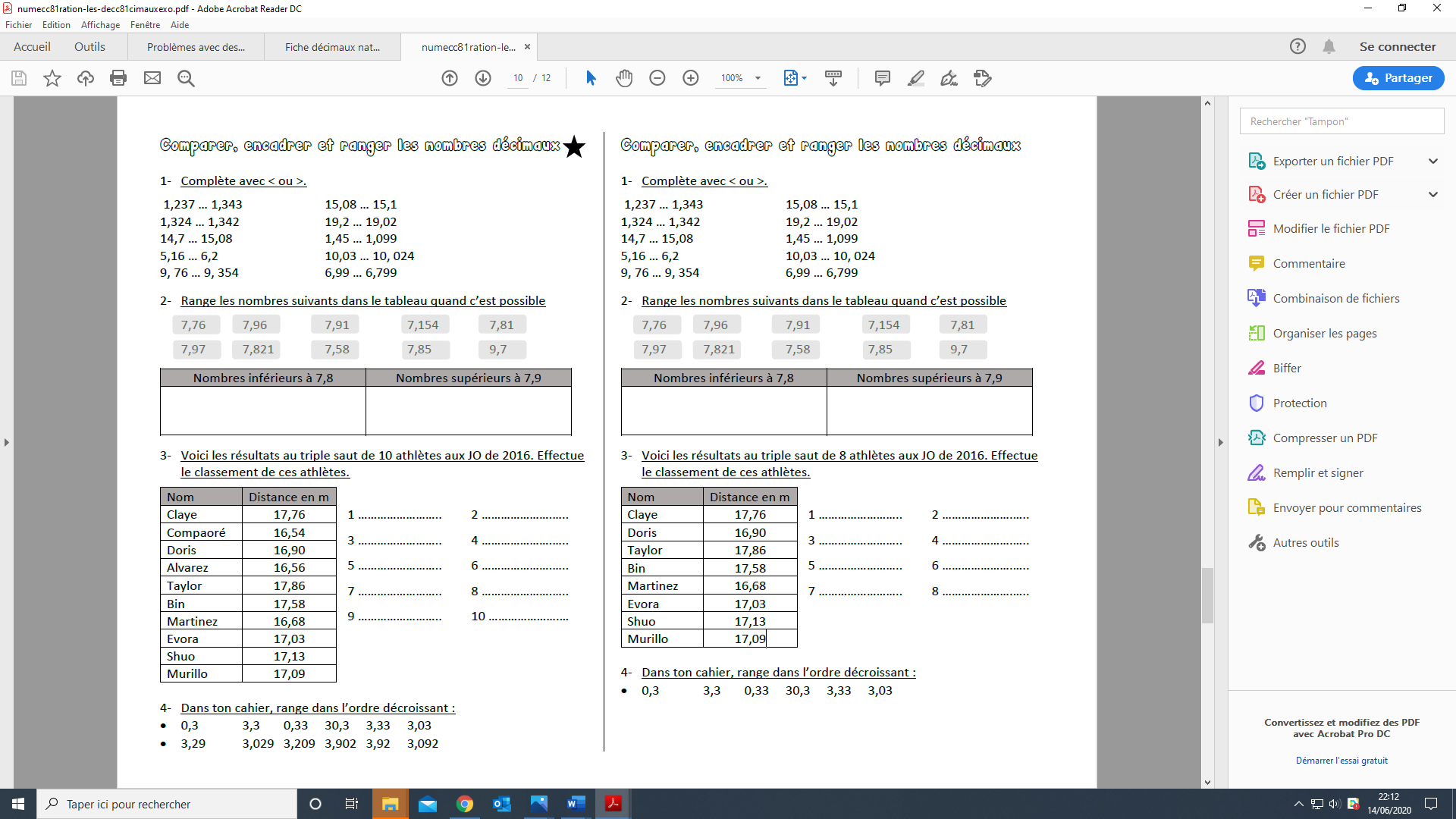 3- Voici les résultats au 440 mètres de 8 athlètes aux JO de 2016. Effectue le classement de ces athlètes. Le premier est le plus rapide : celui qui a mis le plus petit temps.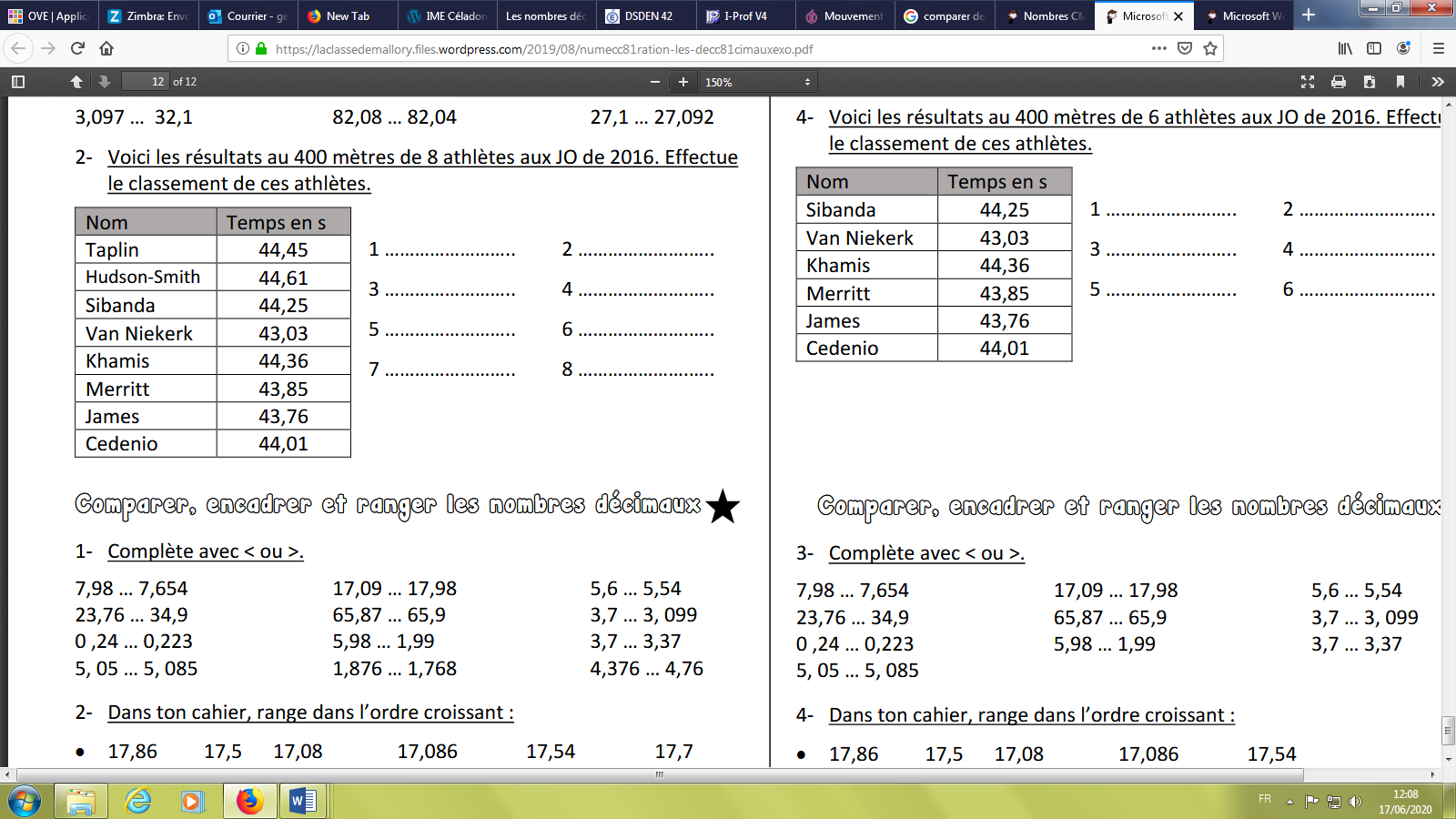 4. Voici des affirmations. Dis si elles sont vraies ou fausses.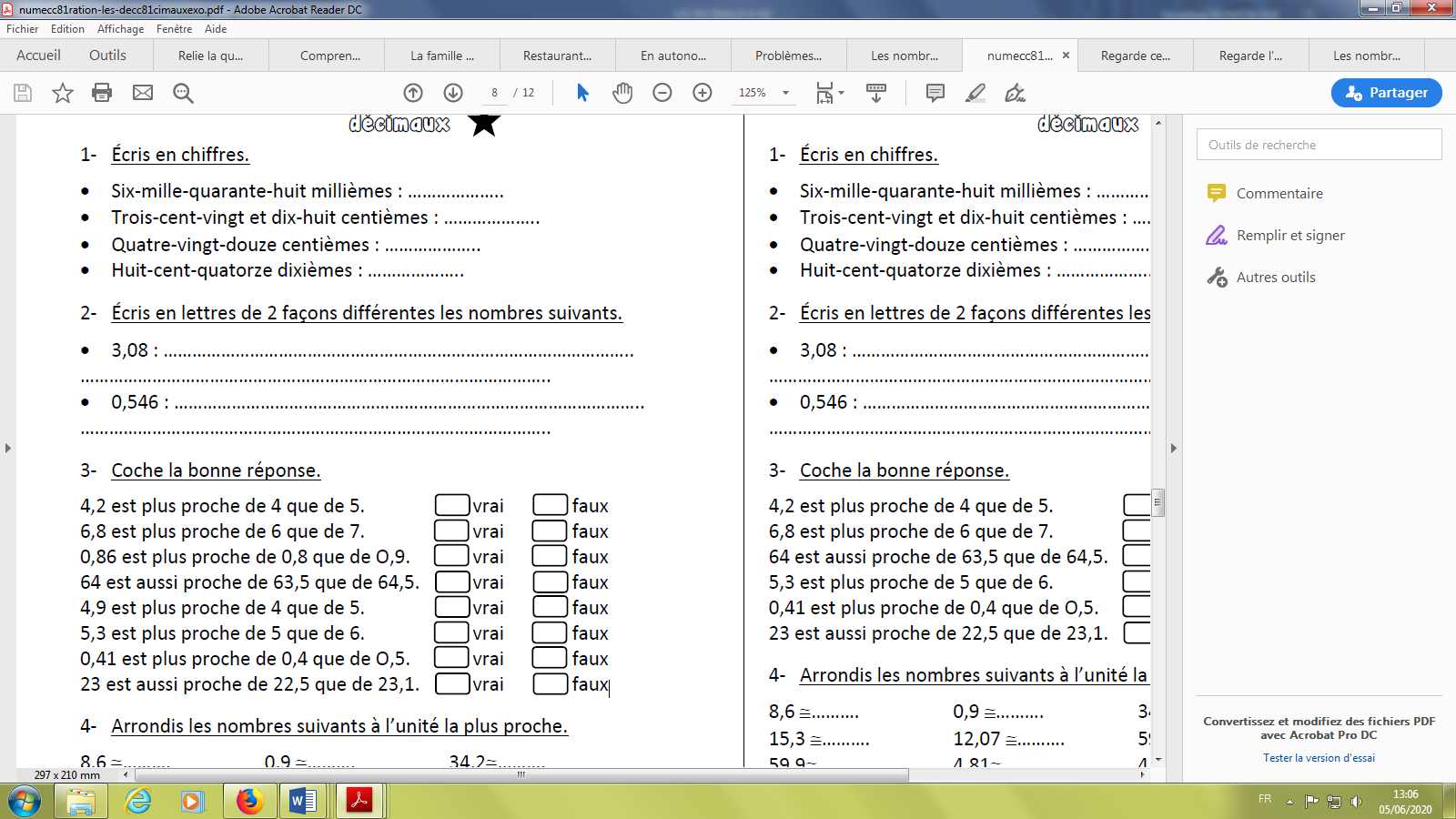 2,21 est plus proche de 2 que de 3. 8,92 est plus proche de  8 que de 9. 1,67 est plus proche de 1,6 que de 1,7. 5- Arrondis les nombres suivants à l’unité la plus proche. Exemples : 6,7 ≈ 7 et 6,2 ≈ 61,8 ≈………. 		25,6 ≈………. 		4,59 ≈……….2,2 ≈……….		15,71 ≈……….		8,5 ≈……….28,81 ≈……….	 59,611 ≈……….	 	3,82 ≈……….3- Arrondis les nombres suivants au dixième le plus proche. Exemples : 6,76 ≈ 6,8 et 6,71 ≈ 6,73,65 ≈………..	 2,37 ≈……….		4,69≈……….26,82 ≈……….	8,74 ≈……….	 	6,21≈……….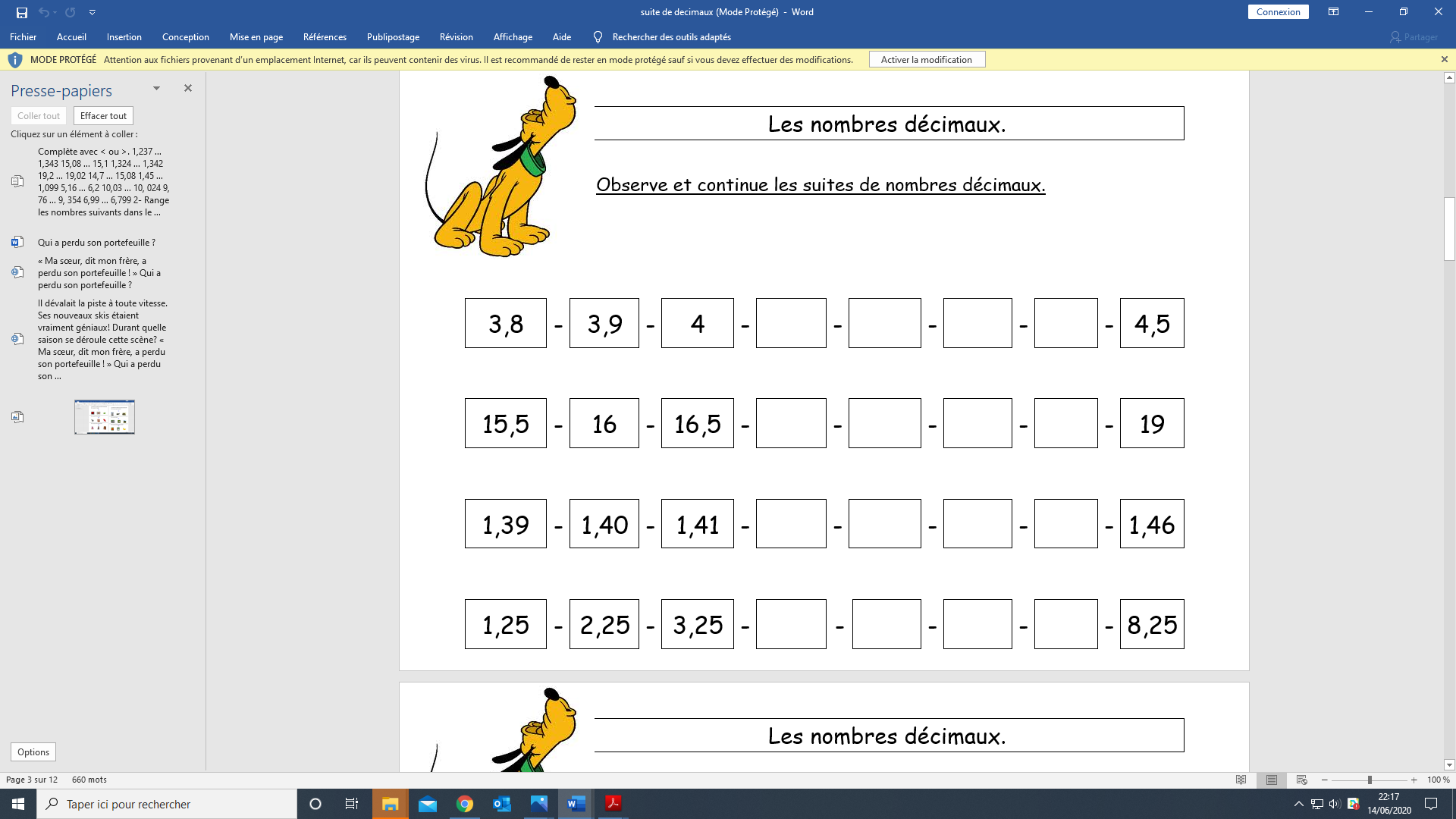 